Fiction	Stories*using ordinal wordsName   	First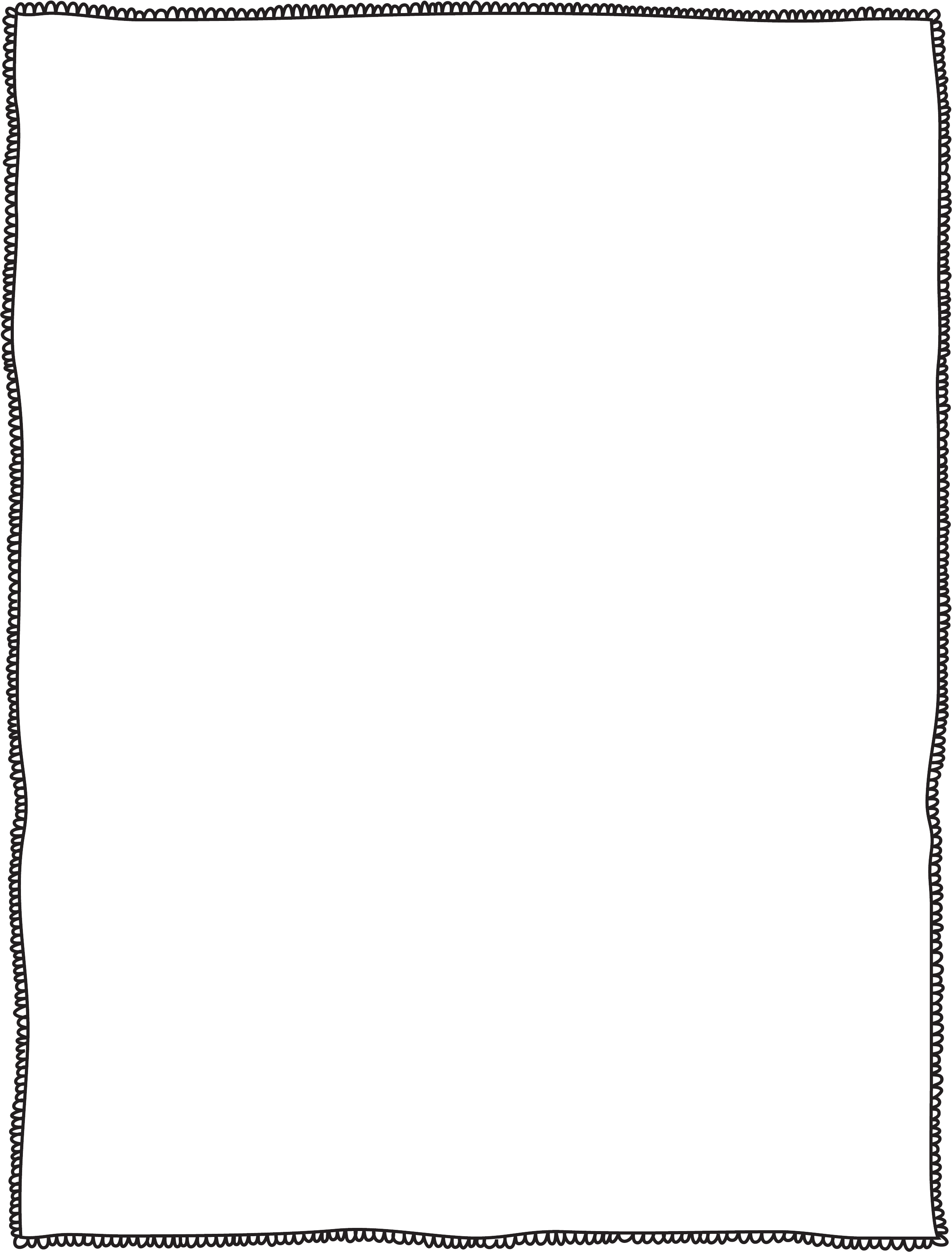 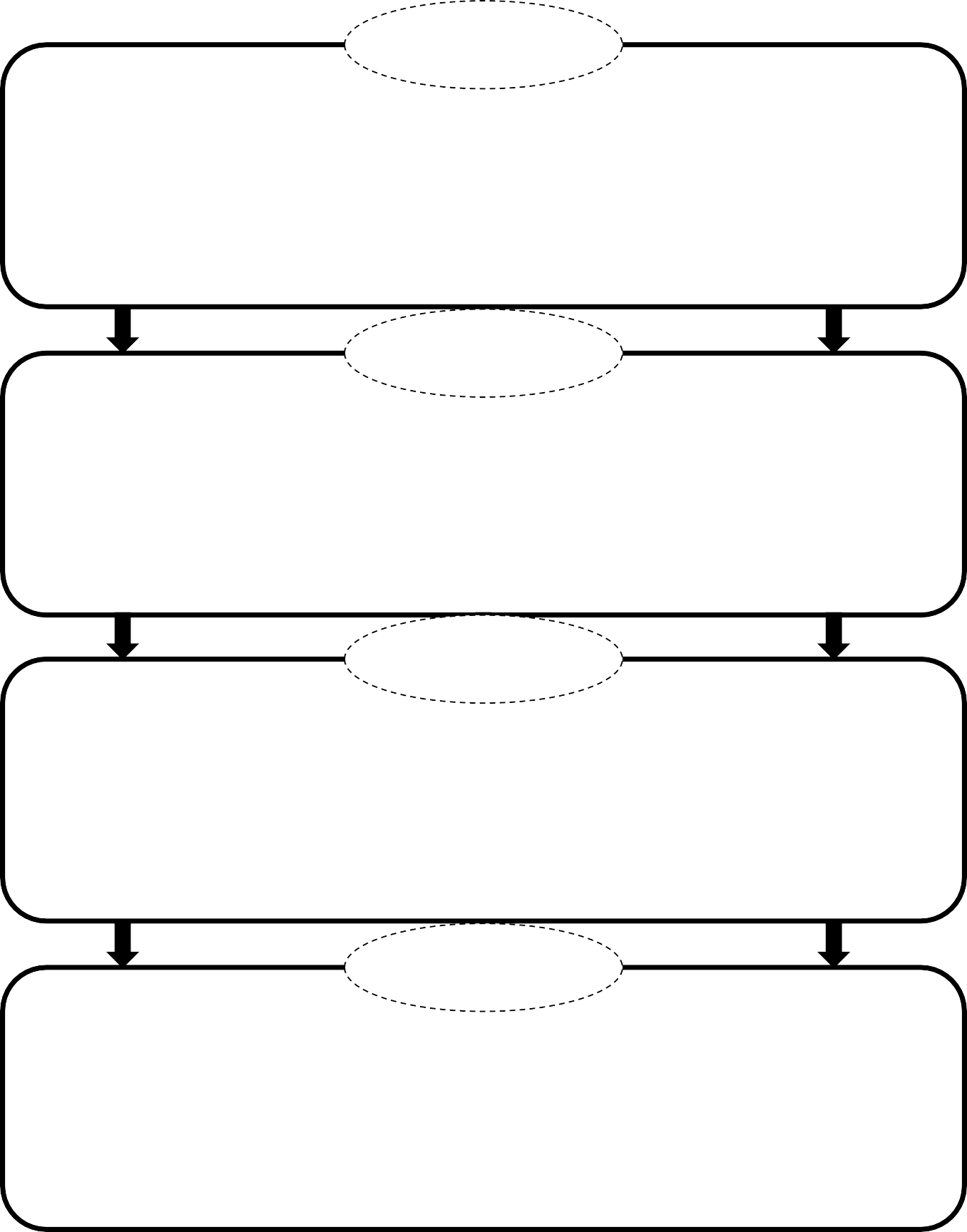 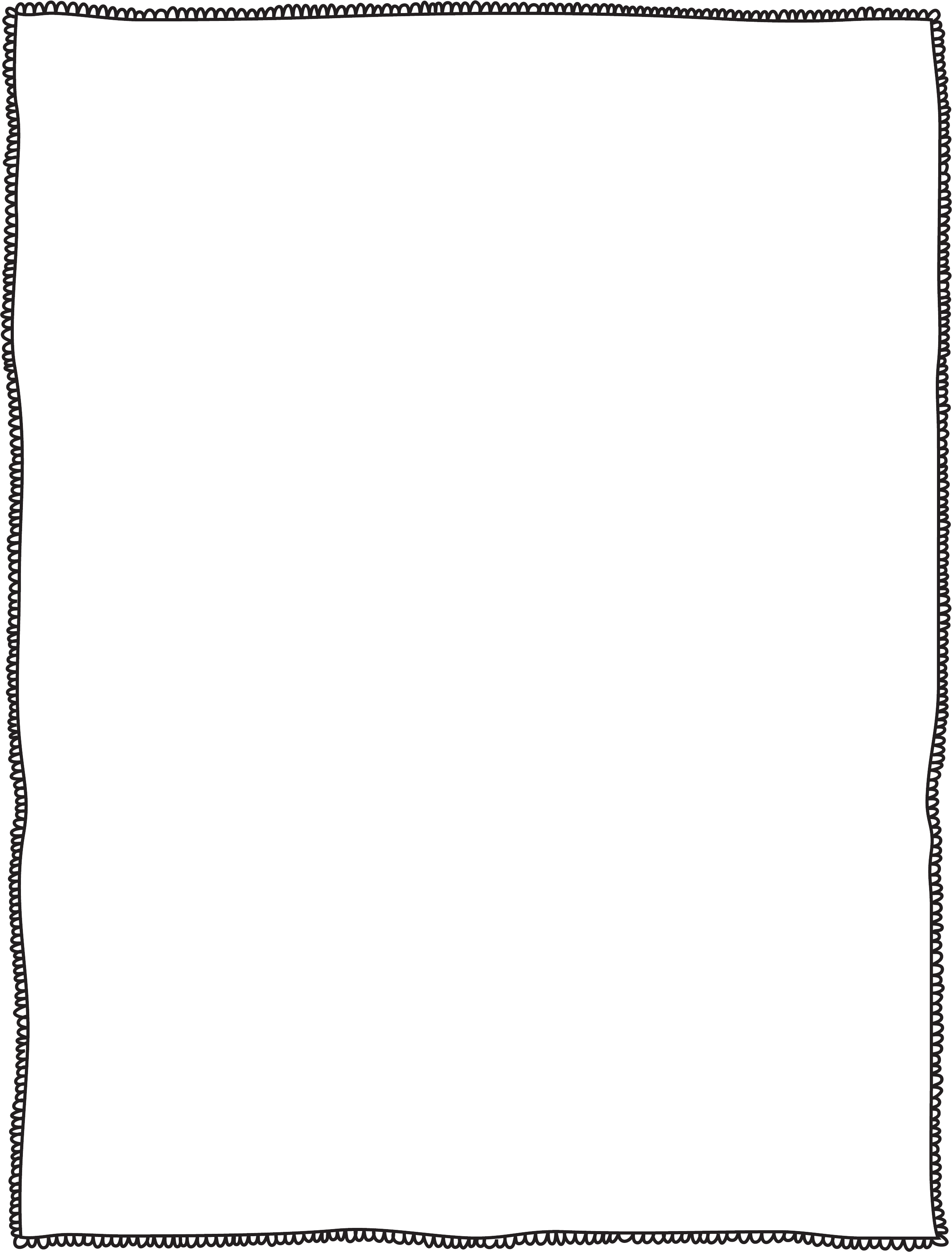 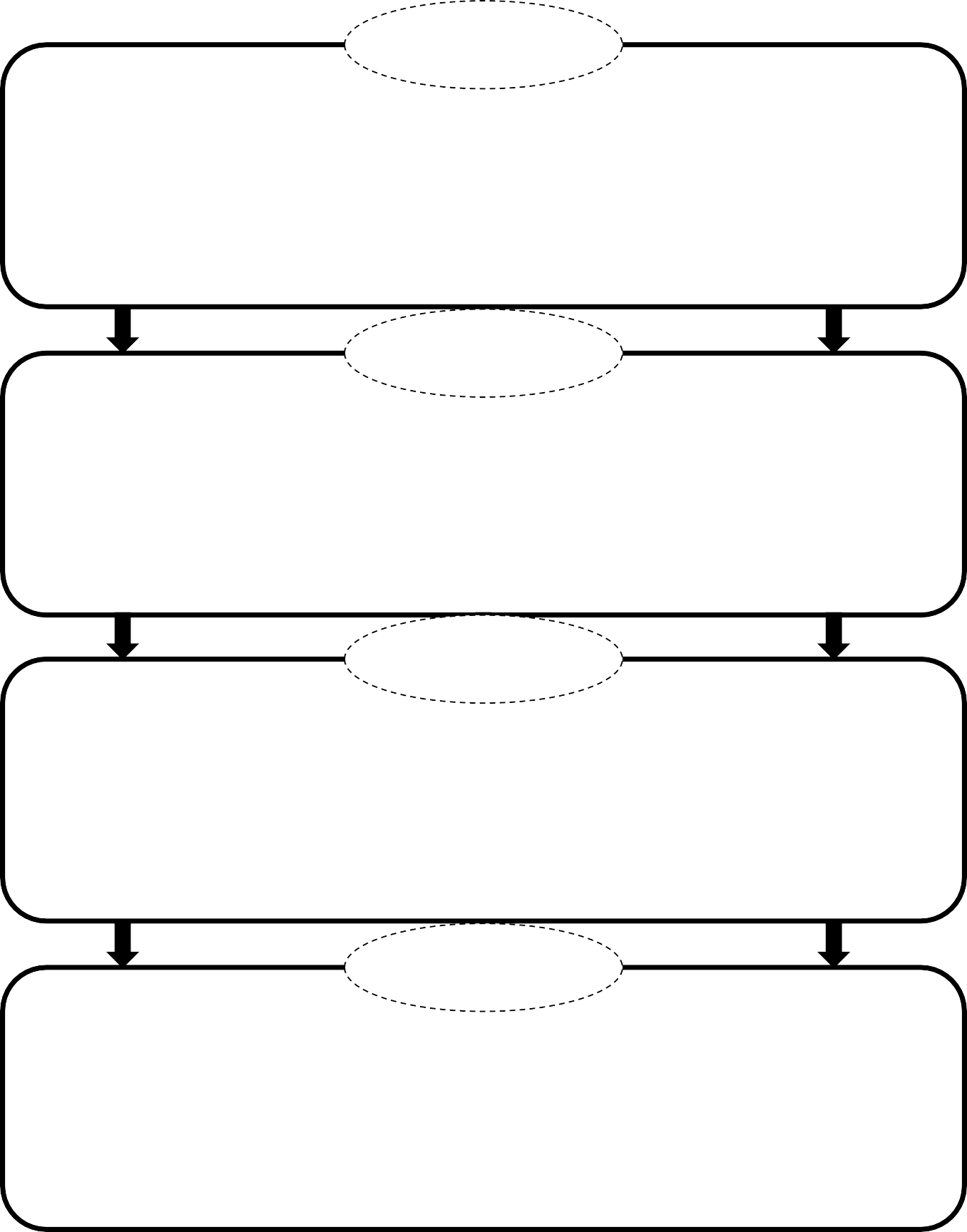 nextthenlast© JD’s Rockin’ Readers